DATE OF SALE:		  20th September 2023 TIME OF SALE:		   10:00 hours PLACE OF SALE:		   Tribal Lot 378, Rasesa     				BIDDING STARTS                  P580,000.00CONTACT PERSON:              Deputy Sheriff Ikageng Seloi c/o Sebego Attorneys 71472478         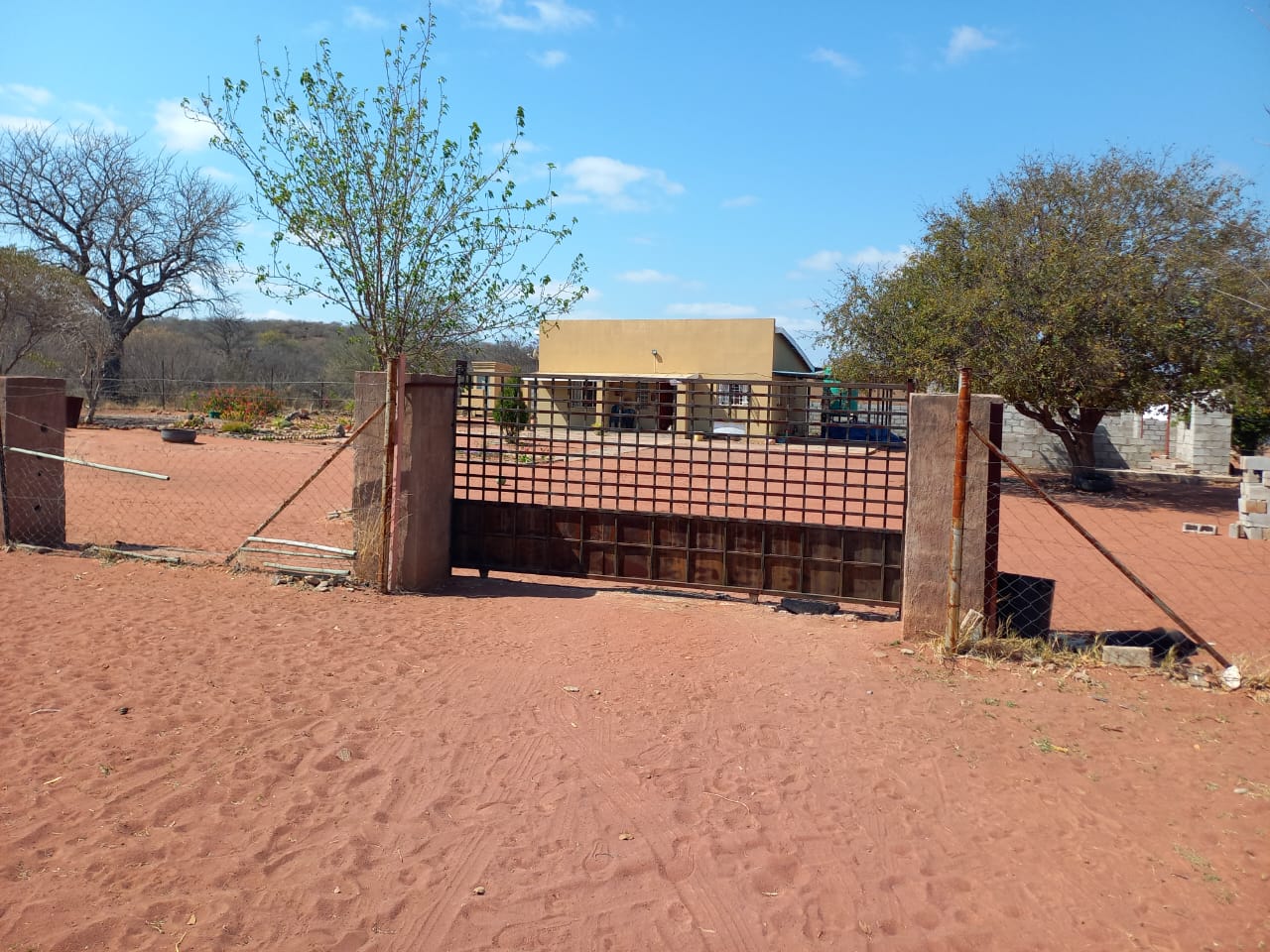 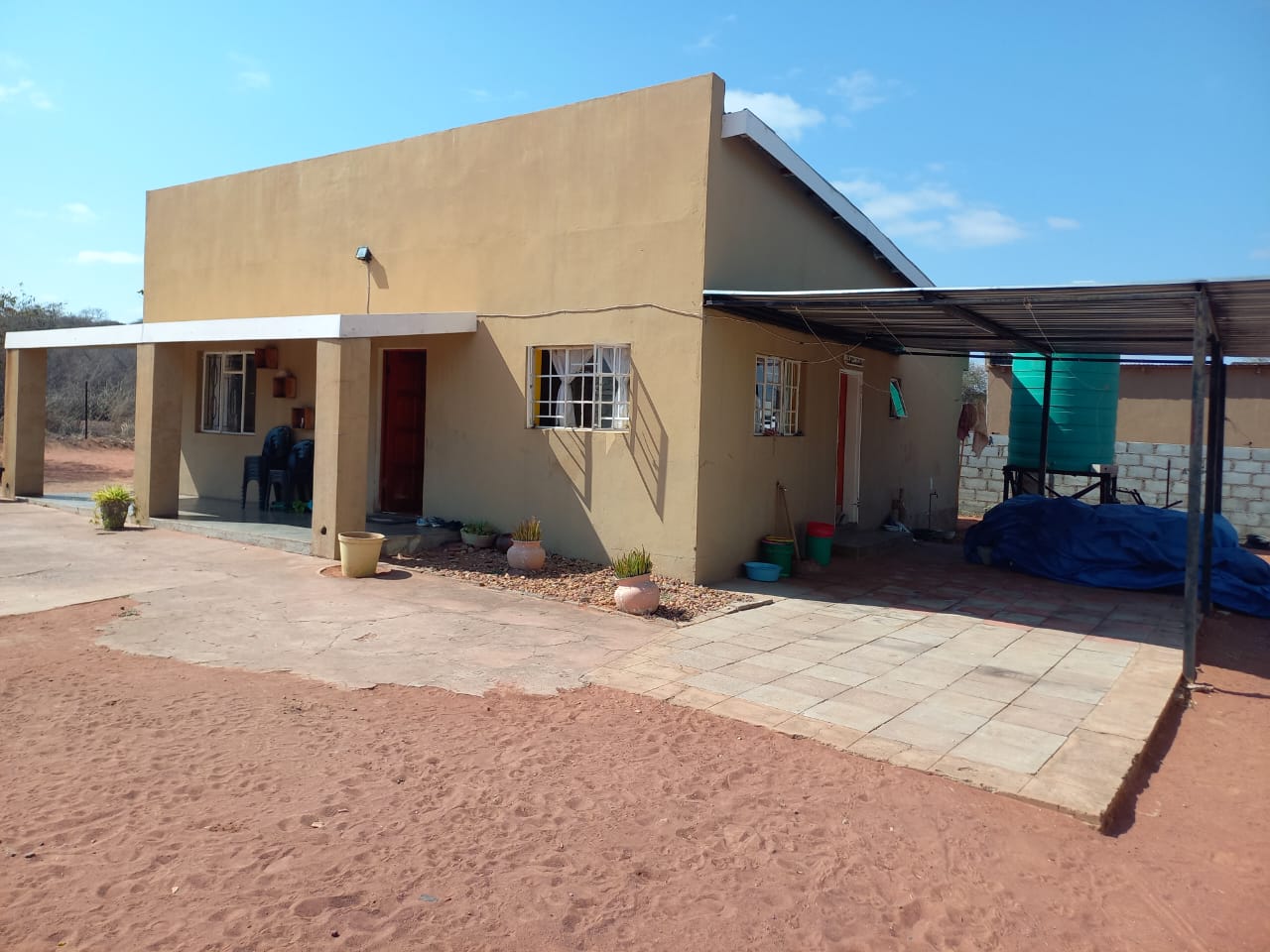 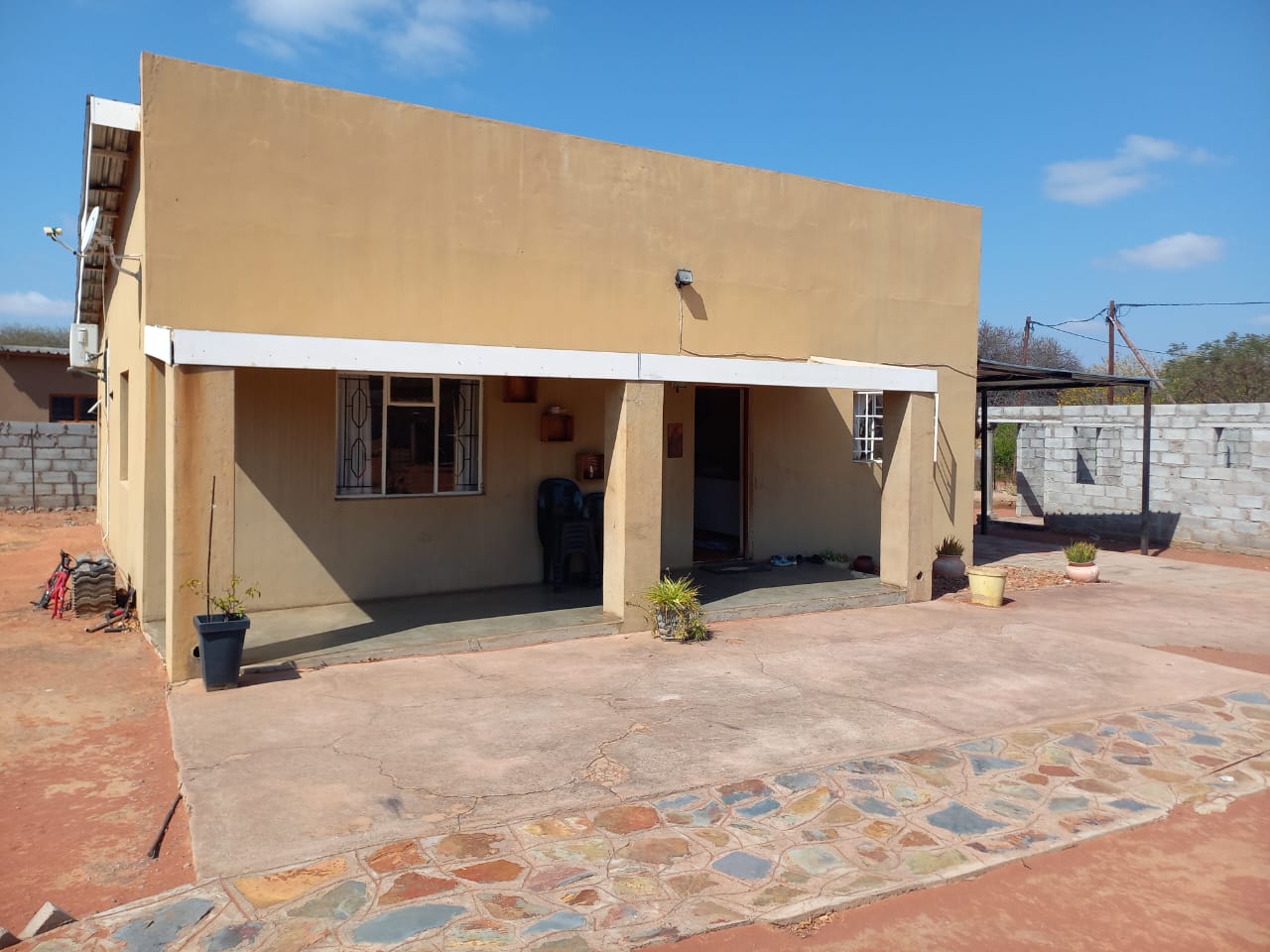 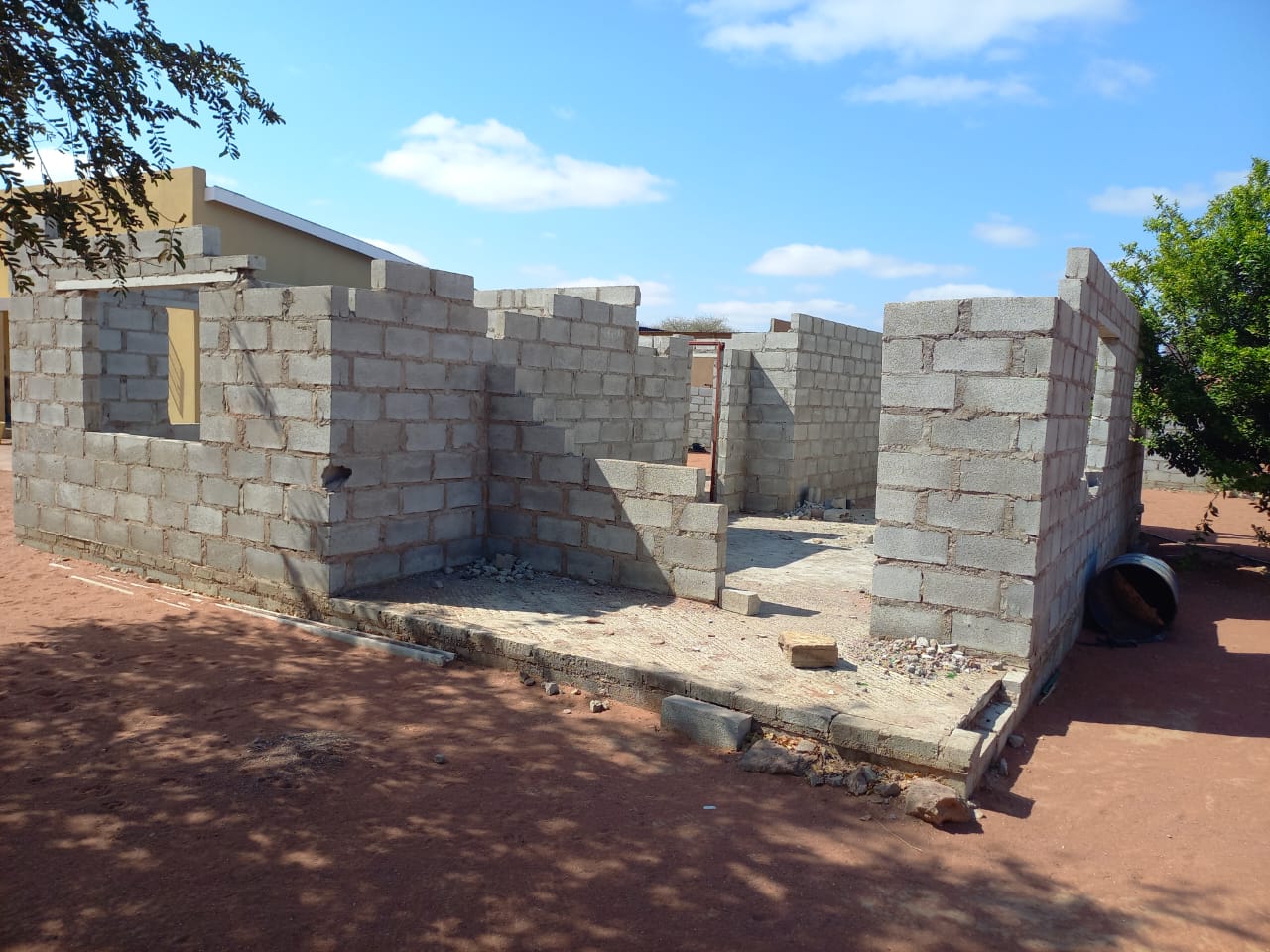 